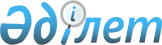 Об установлении ограничительных мероприятий
					
			Утративший силу
			
			
		
					Решение акима Куздыгаринского сельского округа Кызылкогинского района Атырауской области от 5 ноября 2020 года № 36. Зарегистрировано Департаментом юстиции Атырауской области 6 ноября 2020 года № 4784. Утратило силу решением акима Куздыгаринского сельского округа Кызылкогинского района Атырауской области от 26 января 2021 года № 1 (вводится в действие после дня его первого официального опубликования)
      Сноска. Утратило силу решением акима Куздыгаринского сельского округа Кызылкогинского района Атырауской области от 26.01.2021 № 1 (вводится в действие после дня его первого официального опубликования).
      В соответствии со статьей 35 Закона Республики Казахстан от 23 января 2001 года "О местном государственном управлении и самоуправления в Республике Казахстан", подпунктом 7) статьи 10-1 Закона Республики Казахстан от 10 июля 2002 года "О ветеринарии", на основании представления главного государственного ветеринарно-санитарного инспектора государственного учреждения "Кзылкогинская районная территориальная инспекция Комитета ветеринарного контроля и надзора Министерства сельского хозяйства Республики Казахстан" от 03 ноября 2020 года № 11-10/269, аким Куздыгаринского сельского округа РЕШИЛ:
      1. В связи с возникновением болезни бруцеллез среди мелкорогатого скота установить ограничительные мероприятия на территории крестьянского хозяйства "Қайнар".
      2. Рекомендовать коммунальному государственному предприятию на праве хозяйственного ведения "Кызылкогинская районная больница" Управления здравоохранения Атырауской области" (по согласованию), Республиканского государственного учреждения "Кзылкугинское районное Управление санитарно-эпидемиологического контроля Департамента санитарно-эпидемиологического контроля Атырауской области Комитета санитарно-эпидемиологического контроля Министерства здравоохранения Республики Казахстан" (по согласованию) принять необходимые меры, вытекающие из данного решения.
      3. Контроль за исполнением настоящего решения оставляю за собой.
      4. Настоящее решение вступает в силу со дня государственной регистрации в органах юстиции, вводится в действие после дня его первого официального опубликования.
					© 2012. РГП на ПХВ «Институт законодательства и правовой информации Республики Казахстан» Министерства юстиции Республики Казахстан
				
      Аким Куздигаринского
сельского округа

А. Ақбалашұлы
